KLASA:810-01/14-01/1URBROJ:2186/18-02/1-15-24Ludbreg, 08. svibnja 2015.PLAN CIVILNE ZAŠTITEGRAD LUDBREG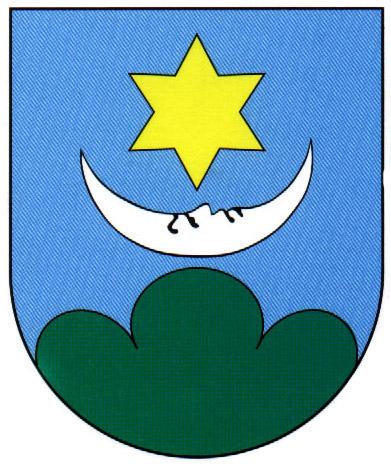 									 Predsjednica								          Gradskoga vijeća:								          Renata PotočnikSADRŽAJ:1. USTROJ CIVILNE ZAŠTITE GRADA LUDBREGA	31.1. Popuna obveznicima CZ i materijalno tehničkim sredstvima za rad	32.	MOBILIZACIJA POSTROJBE CIVILNE ZAŠTITE	42.1. Mobilizacija Tima i materijalno-tehničkih sredstava	42.2. Primjena mobilizacijskog plana	53. MJERE ZAŠTITE	73.1. Mjere sklanjanja	73.1.1.	Pregled skloništa po vrsti i kapacitetu	83.1.2.	Pregled podruma i drugih objekata za sklanjanje	83.1.3.	Organizacija sklanjanja	93.2.	Mjera evakuacije	103.2.1.	Pregled kapaciteta i standardnih operativnih postupaka	103.2.2.	Organizacija i operativne snage za provođenje ove mjere	133.2.3.	Pregled prihvata ugroženog stanovništva	133.2.4.	Pregled pravaca i prometnica za evakuaciju	133.2.5.	Zdravstveno i drugo osiguranje	143.2.6.	Pregled prometnih sredstava po vrsti i kapacitetu,	143.2.7.	Organizacija veterinarske evakuacije	143.3.	Mjera zbrinjavanja	143.3.1.	Organizacija i operativne snage za provođenje ove mjere	153.3.2.	Prikaz mjesta i lokacija prihvata	153.3.3.	Pregled lokacija za podizanje šatorskih i drugih privremenih naselja, kapaciteti i sadržaji	163.3.4.	Pregled lokacija, vrsta i kapaciteta za smještaj u čvrstim objektima	163.3.5.	Mogućnosti smještaja u objektima privatnih osoba	163.3.6.	Zadaće ekipa za prihvat i zbrinjavanje	163.3.7.	Organizacija pružanja prve medicinske, socijalne i psihološke pomoći	173.3.8.	Veterinarsko zbrinjavanje	171. USTROJ CIVILNE ZAŠTITE GRADA LUDBREGAGrad Ludbreg ima osnovano i imenovano Zapovjedništvo civilne zaštite koje broji 10 članova.Pozivanje i aktiviranje Zapovjedništva civilne zaštite Grada Ludbrega izvršiti će se po Planu pozivanja i aktiviranja Zapovjedništva civilne zaštite Grad Ludbrega(Prilog 2.12.)Odlukom Gradskog vijeća Grada Ludbrega (KLASA:810-07/11-01/1, URBROJ:2186/18-02/1-11-2 od 31.03.2011.) osnovana je Postrojba civilne zaštite opće namjene Grada Ludbrega (Prilog 1.) s ukupno 51 pripadnikom. Zadaća Postrojbe civilne zaštite je potpora za provođenje mjera zaštite i spašavanja službama čija je redovna djelatnost zaštita i spašavanje.Postrojba civilne zaštite opće namjene - 51 pripadnik, struktura Postrojbe–(Prilog 2.10.) prema Odluci 	Gradskog vijeća o osnivanju Postrojbe.Za područje Grada Ludbrega imenovano je 12 povjerenika civilne zaštite i njihovih zamjenika (Prilog 2.22).1.1. Popuna obveznicima CZ i materijalno tehničkim sredstvima za rad	Popuna obveznicima provodi se temeljem Pravilnika o mobilizaciji i djelovanju operativnih snaga zaštite i spašavanja („Narodne novine“ broj 40/08 i 44/08), a putem nadležnog PUZS Varaždin i nadležnog tijela za obranu (Odsjek za obranu Varaždin).Postrojba civilne zaštite opće namjene koristiseMTS-om  iz skladišta Grada Ludbrega (u daljnjem tekstu: Grad), kao i sredstvima iz redovnih izvora u trgovačkoj mreži (putem državnog službenika s posebnim ovlastima i odgovornostima) ili od fizičkih osoba, građana, temeljem materijalnog ustroja.Postrojba civilne zaštite nije opremljena materijalno – tehničkim sredstvima potrebnim za provođenje akcija zaštite i spašavanja.Postrojba CZ-e  može obavljati poslove logistike, pružanje prve pomoći, provođenje evakuacije i zbrinjavanja, organizacije i provođenje sklanjanja, te  pomagati kod  provođenja akcija zaštite i spašavanja . Povjerenike civilne zaštite i njihove zamjenike imenuje Gradonačelnik,  na prijedlog Područnog ureda zaštite i spašavanja Varaždin. Povjerenici civilne zaštite koriste osobna prijevozna sredstva, sustav veza, pribor za rad kao i  opremu i materijalno tehnička sredstva  građana u mjestu djelovanja.Za sklonište osnovne zaštite koje se nalazi u Ludbregu u ulici Matije Gupca 1a imenovan je:Voditelj skloništa : MLADEN STRUŠKI, Ludbreg, M. Gupca 1 aZamjenik voditelja skloništa: NINO DARABOŠ, Ludbreg, Zagorska  7MOBILIZACIJA POSTROJBE CIVILNE ZAŠTITE2.1. Mobilizacija Tima i materijalno-tehničkih sredstavaKada Stožer procjeni da obim nesreće, koja je zahvatila prostor Grada, prelazi mogućnosti i kapacitete gotovih snaga zaštite i spašavanja za sanaciju, može predložiti gradonačelniku donošenje Odluke o mobilizaciji Zapovjedništva Civilne zaštite Grada, te Postrojbe civilne zaštite opće namjene. Ovu odluku gradonačelnik može donijeti i samostalno.Postrojba se mobilizira, poziva i aktivira po nalogu Gradonačelnika, a neposredni izvršitelj mobilizacije je Jedinstveni upravni odjel Grada ili Područni ured za zaštitu i spašavanje Varaždin.Pozivanje pripadnika Zapovjedništva Civilne zaštite sukladno članku 10. Pravilnika o mobilizaciji i djelovanju operativnih snaga zaštite i spašavanja ("Narodne novine", broj 40/08 i 44/08) vrši se putem Županijskog centra 112 Varaždin po nalogu gradonačelnika.Organizacijom pozivanja mora se osigurati članovima Zapovjedništva da im se poziv uruči najkasnije u vremenu od M + 0,30Postupak pozivanja Tima civilne zaštite korištenjem teklićkog sustavaZborno mjestoPostrojbe civilne zaštite opće namjene je u sjedištu  Grada, Trg Svetog Trojstva 14. Pričuvno zborno mjesto: Vatrogasni dom Ludbreg, Koprivnička  17Na mjestu okupljanja pripadnika Postrojbe civilne zaštite opće namjene zapovjednici skupina vrše prozivku pripadnika.	Po dolasku na mjesta okupljanja zapovjednici skupina izvješćuju zapovjednika Postrojbe o odazivu pripadnika civilne zaštite. Zapovjednik Postrojbe o odazivu izvješćuju Stožer ZiS-a Grada i Zapovjedništvo CZ  .	Detaljne upute za tekliće o provedbi mobilizacije, nalaze se u omotnicama s pozivima koji se nalaze kod rukovoditelja mobilizacije.	Lokacija za materijalno tehnička sredstva za popunu Postrojbe civilne zaštite opće namjene odredit će se nakon nabavke sredstava za Postrojbu.2.2. Primjena mobilizacijskog planaOrganizacijska struktura UKUPNO: Zapovjednik Tima – 1; Zamjenik zap.tima – 1; Bolničar – 1; Zapovjednik skupine – 3; pripadnika – 45; Ukupno = 51 pripadnik.Poimenični popis pripadnika Postrojbe civilne opće namjene Grada nalazi se u Prilogu 2.10.Osiguranje učinkovite komunikacije:	Uspostava kontakta između Stožera ZiS-a – Zapovjedništva CZ -zapovjednika Postrojbe civilne zaštite - zapovjednika skupine i pripadnika Postrojbe civilne zaštite vršit će se mobilnim telefonima.Informacije o velikoj nesreći, vremenskoj prognozi zapovjednik Postrojbe civilne zaštite primat će od Stožera ZiS-a Općine I Zapovjedništva CZ.Plan obuke i vježbe Postrojbe civilne zaštite izrađuje Zapovjedništvo civilne zaštite u suradnji sa Stožerom ZiS-a Grada.Odluku o provođenju obuke i provođenju vježbi donosi Gradonačelnik.Logističku potporu Postrojbi civilne zaštite, financijske naknade osigurava Grad.Koordinaciju s drugim operativnim snagama vršit će Stožer ZiS-a .Odluku o demobilizaciji Postrojbe civilne zaštite donosi Gradonačelnik.Za provedbu demobilizacije odgovorni su:Zapovjedništvo CZZapovjednik Tima i zapovjednici skupina Postrojbe civilne zaštite - izrada izvješća prema Stožeru ZiS-a i Zapovjedništvu CZ ;Stožer ZiS-a i Zapovjedništvo CZ – izrada izvješća i analiza za Gradonačelnika, povrat zadužene opreme.3. MJERE ZAŠTITEDa bi se posljedice ugrožavanja ljudi, materijalnih dobara i okoliša smanjile na najmanju moguću mjeru, potrebno je uspostaviti optimalan odgovor na ugrožavanja sa stanovišta prostornog planiranja, uređenja, organizacije, razvoja i izgradnje prostora te je neophodno i mjere zaštite i spašavanja postaviti integralno, u svim vrstama učešća u prostornom planiranju.3.1. Mjere sklanjanjaSklanjanje stanovništva je hitna mjera civilne zaštite koja se provodi u periodu upozoravanja na nadolazeću opasnost i kod nastanka katastrofe ili velike nesreće uzrokovane tehničko-tehnološkim nesrećama u gospodarskim objektima i u prometu, nuklearnim i radiološkim nesrećama, epidemiološkim i sanitarnim nesrećama.Ova mjera može pružiti potpunu ili zadovoljavajuću zaštitu tijekom rane faze nesreće i relativno lako se provodi kada traje kraće. Sklanjanje je i organizirana mjera civilne zaštite u sustavu zaštite i spašavanja koja se provodi uz pomoć Povjerenika civilne zaštite i aktivista Hrvatskog crvenog križa(Gradsko društvo Crvenog križa Ludbreg). Planskim pristupom moguće je postići i veću razinu prevencije kao i umanjivanje veličine štete.Sklanjanje stanovništva provodi se u skloništima, koja su namjenski ili adaptirani objekti -sklonišni prostori (dodatno zaštićeni vrećama pijeska, paletama s ciglom ili nekim drugim građevinskim materijalom), u koje se sklanja stanovništvo na područjima za koja je oglašena opasnost. Pored konkretnog doprinosa po pitanjima umanjivanja broja žrtava i težine fizičkih trauma, skloništa imaju izuzetan psihološki značaj.Uvijek kada lokalni uvjeti dozvoljavaju, ugroženo stanovništvo sklanja se u skloništa osnovne zaštite, koja osiguravaju djelomičnu zaštitu i u slučaju nuklearnog udara. Ukoliko skloništa osnovne zaštite nema na ugroženom području stanovništvo se sklanja u druge adekvatne prostore npr. podrume, prostorije bez prozora te prostorije udaljene od otvora (prozora, ventilacijskih otvora i vrata, na kojima se provodi hermetizacija brtvljenjem otvora), tunele i sl., te u prirodna udubljenja (pećine, uvale i dr.) i zaklone.Sklanjanje može biti samozaštitna ili organizirana mjera civilne zaštite.Samozaštitna je kada je stanovništvo provodi samostalno, u okviru postupaka osobne i uzajamne zaštite, odmah po saznanju o katastrofi i velikoj nesreći, ili prema uputama nadležnih tijela.Sklanjanje stanovništva provodi se odlaskom u najbližu namjensku građevinu (sklonište) za zaštitu od prirodnih, antropogenih i složenih opasnosti ili u druge zatvorene prostore koji pružaju minimalni stupanj zaštite i koji se štite zatvaranjem vrata i prozora kao i brtvljenjem tih i drugih otvora. Mjera sklanjanja/zaklanjanja provodi se u slučaju nuklearnih i radioloških nesreća te eventualno kod tehničko-tehnoloških nesreća s opasnim tvarima kada se provodi hermetizacija prostora za sklanjanje.Za provođenje navedenih zadaća zaduženo je stanovništvo Grada Ludbrega, a upute daju povjerenici civilne zaštite. Pregled skloništa po vrsti i kapacitetuSklanjanje stanovništva na području Grada riješit će se uporabom podrumskih, zaštićenijih suterenskih prostorija, postojećih obiteljskih skloništa u individualnoj stambenoj izgradnji, te prirodnim i drugim vrstama zaklona.Podrumske zaklone u zajedničkim stambenim građevinama treba očistiti, pripremiti i prilagoditi za sklanjanje. Po potrebi izvršiti će se potpora stropne konstrukcije s daskama (fosnama) i odgovarajućim podupiračima. Isto tako izvršiti će se pojačanje ili zaštita ulaza, te zaštita svih otvora (prozora) na odgovarajući način.Tabela 1:Pregled skloništa po vrsti i kapacitetuPregled podruma i drugih objekata za sklanjanjePregled podruma i drugih objekata za sklanjanje izrađuju sve JLS (gradovi i općine) za svoje područje.Na području Grada Ludbrega značajan broj stambenih jedinica ima podrumsku ili sličnu prostoriju koja se može uz određene preinake pripremiti kao prostor za sklanjanje /zaklanjanje.Naputak o organizaciji sklanjanja i boravka u skloništuzaposjedanje skloništa treba izvršiti prije nastupanja opasnosti. Od davanja znaka za uzbunu do trenutka ugroze vrijeme zaposjedanja treba iznositi maksimalno 5 minuta, što znači da skloništa ne smiju biti udaljena više od  od krajnjeg korisnika,smještanje ljudi u sklonište mora započeti od najudaljenijih prostorija u skloništu,nije dozvoljena galama, uznemiravanje drugih, paljenje svijetla, konzumiranje droge, alkohola i nikotina,zabranjeno je unošenje domaćih životinja, velikih predmeta, lako zapaljivih materijala, nadražujućih i jako mirisnih materijala.Napuštanje skloništaNapuštanje skloništa vrši se po prestanku opasnosti po odobrenju voditelja skloništa ili povjerenika civilne zaštite.Voditelj skloništa i povjerenici CZ - a Voditelj skloništa i povjerenici CZ-a (Prilog 2.22.) imaju dužnost da vode evidenciju podrumskih zaklona, broj stanara i popis stanara prema mjestima u koja se sklanjaju. Isti su dužni imati ažurne podatke i sve promjene uskladiti s kapacitetom sklonišnih mjesta. Povjerenici također vode evidenciju o osobama koje su zadužene za provođenje mjere sklanjanja.Uloga povjerenika civilne zaštite Surađuju s stanovništvom u svezi organiziranog sklanjanja stanovništva,Organiziraju sklanjanje stanovništva, koje se sklanja u objekte za sklanjanje (dopunske zaštite, podrume i ostale prostore pogodne za sklanjanje)Zapovjedništvo CZ GradaKoordinira provođenje sklanjanja stanovništva u slučaju određenih ugroza, te nalaže nižim razinama provođenje (povjerenicima civilne zaštite i voditeljima skloništa).Predlaže Stožeru zaštite i spašavanja poduzimanje drugih mjera kojima se osigurava efikasnost provođenja sklanjanja u odnosu na nastalu ugrozu.Postrojba civilne zaštiteuz redovne službe i djelatnosti, osiguravaju pristupne putove od eventualnih prepreka (ruševina) za nesmetani tijek provođenja sklanjanja, ukoliko za isto postoji potreba, vrše raščišćavanje ulaza i izlaza iz skloništa, osiguravaju dopremu osnovnih životnih namirnica i drugo.Postrojba civilne zaštite opće namjene pomagati će stanovništvu u izradi zaklona i adaptaciji određenih prostora za sklanjanje, ukoliko nisu angažirane na drugim zadaćama.Organizacija sklanjanjaStožer zaštite i spašavanja, Zapovjedništvo CZ, povjerenici civilne zaštite i druga tijela i osobe odgovorne za sklanjanje stanovništva trebaju provjeriti ažurnost planova sklanjanja, te poduzeti mjere sukladno uputama utvrđenim u njima i u planu pripravnosti. To podrazumijeva:da pored skloništa odrede i druge prostore za moguće zaklone (podrumi i dr.) i pripreme ih za tu namjenu;da odrede prostore u kojima će se sklanjati stanari svake pojedine zgrade, odnosno svi zaposleni u pojedinim trgovačkim društvima i ustanovama;da trgovačka društva i javne ustanove koje nemaju skloništa ni pogodne prostore za sklanjanje svoj plan sklanjanja usklade sa Planom Grada na čijem području imaju sjedište;da prostorije predviđene za sklanjanje kao i skloništa u cijelosti moraju biti što je moguće bolje pripremljena za prihvat stanovništva, uključujući i sva potrebna obilježavanja, kao i upoznavanja s pripremljenim prostorijama za sklanjanje;da povjerenici CZ, u suradnji sa Zapovjedništvom CZ, moraju imenovati i osposobiti ekipe, za prihvat i organizaciju sklanjanja, odnosno stalno pratiti rad tih ekipa;da skloništa koja se iznajmljuju moraju biti pravovremeno pripremljena za sklanjanje u smislu kako je to propisima određeno;da je broj sklonišnih mjesta određen za svako sklonište,da na odgovarajući način provjeri obaviještenost stanovništva o znacima uzbunjivanja, o mjestima za sklanjanje te o načinu zaposjedanja, boravka i napuštanja skloništa pri čemu se koristiti lokalnim sredstvima obavještavanja, te plakatima i brošurama Uputa za zaštitu i spašavanje stanovništva.Mjera evakuacijePregled kapaciteta i standardnih operativnih postupakaEvakuacija je postupak pri kojemu odgovorno tijelo vlasti provodi planirano i organizirano izmještanje stanovništva s ugroženog na neugroženo, odnosno manje ugroženo područje, na vrijeme duže od 48 sati, uz organizirano zbrinjavanje stanovništva.Primjenjivat će se sukladno Procjeni ugroženosti predmetnog područja  slučaju:Poplava proloma hidroakumulacijskih brana potresanesrećama s opasnim tvarimaugroze u vidu ekstremnih vremenskih nepogodaKategorije građana za evakuacijutrudnicemajke s djecom do 10 godina starostidjeca od 10-14 godina trajno nepokretne osobeograničeno pokretne osobe uz pomoć štaka i kolicaosobe starije od 75 godina.Nositelj evakuacije je Stožer zaštite i spašavanja, Zapovjedništvo CZ,te  postrojba Civilne zaštite opće namjene Grada. Operativni postupak je sljedeći:Prema procjeni nositelja zaštite i spašavanja tijekom mjera upozoravanja dobivenih od nadležnih institucija, Gradonačelnik uz konzultaciju s Stožerom zaštite i spašavanja i Zapovjedništvo CZ donosi odluku o provođenju evakuacije stanovništva, materijalnih dobara i životinja s određenog područja ovisno o događaju.Odluka se prenosi sredstvima javnog ili sredstvima lokalnog priopćavanja, a može se prenijeti i sustavima za uzbunjivanje, davanjem znaka nadolazeća opasnost i govornim informacijama.Također Odluka se može prenijeti i putem povjerenika civilne zaštite za određeno područje ili dijelove naselja odnosno za područje pojedinog mjesnog odbora. O provođenju evakuacije izvješćuje se nositelji provođenja, koji će aktivirati svoje ekipe za prihvat evakuiranog stanovništva u planirane objekte i prostore.Paralelno s dostavom obavijesti o provođenju evakuacije, pokreće se aktiviranje sustava evakuacije od gradonačelnika ili načelnika Stožera zaštite i spašavanja i pravne osobe s prometnim sredstvima za prijevoz stanovništva, kao i Policijske postaje Ludbreg poradi reguliranja prometa i osiguranja provođenja evakuacije, te zaštite imovine osoba koje su napustile područje.Planiranje evakuacije u slučaju razornog potresa na području Grada provoditi će se prvenstveno za stanovništvo koje stanuje u starijim građevinama, višekatnim građevinama odnosno građevinama nepogodnim za stanovanje.Prvu medicinsku pomoć pružaju : ordinacije opće medicine i ordinacije dentalne medicine, (Prilog 4.1.) pripadnici Postrojbe CZ-a i ekipe Gradskog društva Crvenog križa (Prilog 4.1.). Zdravstvenu zaštitu kod evakuacije pružat će  mobilne ekipe Varaždinskog doma zdravlja ispostava Ludbreg  i Hitne medicinske službe. Evakuacija stanovništva vršiti će se iz naselja ugroženih od poplava uzrokovanih probojem nasipa na rijeci Dravi i probojem nasipa na hidroakumulacijama na području Grada.Evakuacija stanovništva provoditi će se nakon proglašenja izvanredne obrane od poplava na zapovijed  gradonačelnika Grada Ludbrega.Pravovremeno uzbunjivanje stanovništva izvršiti će se sirenama za uzbunjivanje a obavijest o mogućim opasnostima putem lokalnih radio postaja i povjerenika civilne zaštite. Evakuacija u situaciji proloma HE Čakovec:Tabela 2. Pregled ugroženih naselja, smjer evakuacije i mjesta zbrinjavanja stanovništvaMjesta prikupljanja osoba za evakuaciju su:parkiralište kod Gradske sportske dvorane u Ludbregu, Ludbreg, Zagorska  11parkiralište i vanjski sportski tereni kod Osnovne škole Ludbreg, Ludbreg, A. K. Miošića  17. U slučaju potrebe Stožer zaštite i spašavanja odredit će i drugu lokaciju prikupljanja osoba za evakuaciju, ovisno o  mjestu ugroženosti. Po zapovjedi o provođenju  evakuacije povjerenici za CZ ili pripadnici CZ-e zaduženi za provođenje evakuacije odlaze do osoba koje se evakuiraju i pozivaju ih da hitno dođu na mjesto prikupljanja s nužnim stvarima koje nose sa sobom.Evakuacija ugroženog stanovništva vršit će se prema  definiranim lokacijama i  to u mjesta gdje će se stanovništvo smjestiti u objekte osnovnih škola i pripadajuće im školsko sportske dvorane. U okviru priprema za evakuaciju stanovništva, treba poduzeti organizacijske, materijalne, kadrovske, psihološke i druge mjere i postupke, kako bi se stvorili uvjeti za sigurno premještanje stanovništva, njihov boravak na određenim lokacijama i povratak u ranije mjesto boravka kada za to budu stvoreni uvjeti.ŽeljeznicaHrvatske željeznice d.o.o. kao veliki transportni sustav vrše prijevoz različitih opasnih tvari područjem Grada: D-2 gorivo, benzin, ukapljeni naftni plin, dušična kiselina, octena kiselina, natrijeva lužina, sumporna kiselina, amonijak itd. Kompozicije koje prevoze opasne tvari ne zadržavaju se na području Grada Ludbrega već su u tranzitu.CesteOdlukom o određivanju cesta po kojima smiju motorna vozila prevoziti opasne tvari određeno je da je prijevoz opasnih tvari na području Grada iznimno dozvoljen za dio opasnih tvari klase 3 (nafte i naftnih derivata) i to cestom DC 2.Slijedeći pravce kretanja županijskih i lokalnih cesta najugroženija naselja od potencijalnih izvanrednih događaja u tranzitnom prometu opasnih tvari su naselja Ludbreg i Selnik (lokacije benzinskih postaja). U slučaju veće opasnosti od opasnih tvari u prometu evakuirat će se ugroženo područje: dio ulice ili dio Grada prema Odluci zapovjednika intervencije ili stožera CZ-a Grada Ludbrega . Evakuacija stanovnika iz ugroženog područja provodi se  prema zapovijedi  vođe intervencije ( zapovjednika) odmah i neodloživo.Zapovijed o provođenju te vrste evakuacije, na prijedlog vođe intervencije izdaje gradonačelnik. Organizaciju veterinarske zaštite (evakuacija životinja vršit će se samo u izuzetnim slučajevima – u slučaju manjih opasnosti stoka će se pustiti iz štala).Privremena samo evakuacija/evakuacija provoditi će se u slučaju nesreće s opasnim tvarima u stacionarnim objektima.Potencijalna opasnost prijeti u slučaju akcidenta na benzinskim pumpama INA d.d.47D Ludbreg, BP Adria Oild.o.o. Ludbreg i BP Šilec d.o.o. SelnikOrganizacija i operativne snage za provođenje ove mjereEvakuacija/samoevakuacija stanovništva započinje nakon utvrđene opasnosti i zapovijedi za evakuaciju od strane gradonačelnika. Evakuacija stanovništva provoditi će se uglavnom pješice i osobnim vozilima građana.Za početak provođenja evakuacije angažirati će se Zapovjedništvo CZ i povjerenici civilne zaštite.Nakon mobilizacije, provođenju evakuacije pristupit  će Postrojba civilne zaštite opće namjene Grada, te aktivirana dobrovoljna vatrogasna društva VZ Grada.Navedena evakuacija i upućivanje snaga za zaštitu i spašavanje na ugrožena područja izvršiti će se u slučaju kada za takvu vrstu evakuacije postoji dovoljno vremena, a u slučaju nemogućnosti organizirane evakuacije stanovništvo će izvršiti samoevakuaciju s ugroženog područja.Pregled prihvata ugroženog stanovništvaPrihvat i smještaj ugroženog stanovništva vršit će se u objektima navedenim u (Prilogu 3.4.)Ekipe za prihvat ugroženog stanovništva čine ekipe za prihvat stanovništva na lokacijiGradska sportska dvorana, Ludbreg, Zagorska  11Školska sportska dvorana, Ludbreg, A. K. Miošića  17Pregled pravaca i prometnica za evakuacijuPo zapovjedi o provođenju evakuacije povjerenici za CZ , Zapovjedništvo CZ i pripadnici postrojbe CZ-a zaduženi za provođenje evakuacije sa mjesta okupljanja, organiziraju osobe koje će se evakuirati, raspoređuju ih po vozilima i mjestima gdje se evakuiraju, izrađuju, ili usuglašavaju popise osoba koje se evakuiraju. Pored povjerenika i pripadnika CZ-a u provođenje evakuacije uključuju se i vlasnici prijevoznih sredstava prema popisu. Pravce evakuacije zavisno od nastale situacije ugroženog područja odredit će Stožer Zaštite i spašavanja u suradnji s Zapovjedništvom  CZ, MUP PP Ludbreg i povjerenicima civilne zaštite (Pregled pravaca za evakuaciju prikazan je na zemljovidu u (Prilogu 5.2.).Zdravstveno i drugo osiguranjeNa mjestima prikupljanja i tijekom evakuacije u granicama Grada  zdravstveno osiguranje vršiti će zdravstveni timovi opće medicine sa predmetnog područja (Prilog br.4.1. ).Tijekom evakuacije neće biti potrebe za osiguranjem vode za piće kao ni prehrane, budući da evakuacija na sigurnija područja neće trajati duže od 4 sata.Ukoliko bi se evakuacija provodila u izuzetno otežanim i nepovoljnim uvjetima (kiša, snijeg, jaki vjetrovi, hladnoća), organizacija Crvenog križa Varaždinske županije ( preko GD Crvenog križa Ludbreg) osigurala bi dodatne količine odjeće i obuće iz vlastitih izvora ili iz prodajne mreže.Pregled prometnih sredstava po vrsti i kapacitetu,Pregled prometnih sredstava po vrsti i kapacitetu nalazi se u (Prilogu 3.1.).Organizacija veterinarske evakuacijeOrganizaciju veterinarske zaštite (evakuacija životinja vršit će se samo u izuzetnim slučajevima – u slučaju manjih opasnosti stoka će se pustiti iz štala).Veterinarsku evakuaciju provesti će Veterinarska stanica (Prilog 4.1.)uz pomoć postrojbe civilne zaštite (Prilog 2.10.) i lovačkih udruga (Prilog 3.3.) .Postupanje sa lešinama životinja potrebno je provoditi u skladu s Pravilnikom o nusproizvodima životinjskog podrijetla koji nisu za prehranu ljudi (NN 87/09).Mjera zbrinjavanjaOsobama koje su evakuirane s područja ugroženog opasnostima i /ili posljedicama prirodne ili tehničko tehnološke katastrofe, potrebno je osigurati i organizirati zbrinjavanje (prihvatni centar) na neugroženom području do prestanka okolnosti evakuacije, odnosno do prestanka opasnosti koja je bila povod evakuacije.Zbrinjavanje podrazumijeva osiguranje boravka, prehrane i najnužnije zdravstvene skrbi.Boravak evakuiranih osoba može se organizirati u:zidanim građevinama-školskim i sportskim dvoranama, društvenim i vatrogasnim domovi i sl.šatorimakombinirani smještajUkoliko je boravak organiziran u kombiniranom smještaju, raspored osoba provodi se, prije svega, temeljem životne dobi i zdravstvenog stanja osoba. U zbrinjavanju ugroženog i stradalog stanovništva angažirat će se:redovne zdravstvene institucije i ustanove,GDCK Ludbreg,Centar za socijalnu skrb LudbregZapovjedništvo CZ GradaPostrojba civilne zaštite opće namjene Grada.Potrebnu hranu, prijevoz i ostalo osigurat će stručne službe Grada Ludbrega.Organizacija i operativne snage za provođenje ove mjereEkipe za prihvat ugroženog stanovništva (Prilog 3.4.) i Gradsko društvo Crvenog križa Ludbregorganiziraju razmještaj u objektima namijenjenim za smještaj evakuiranog stanovništva, organiziraju postavljanje ležajeva, uređenje prostora, određuju dežurne osobe, organiziraju dobavu hrane i vode za piće.Surađuju s Stožerom zaštite i spašavanja, Zapovjedništvom CZ i povjerenikom civilne zaštite za navedeno područje. Ustrojavaju potrebitu evidenciju osoba na zbrinjavanju i dostavljaju obavijesti za medije i za službu traženja.Centar za socijalnu skrb Ludbreg (Prilog 4.1.) - uspostavlja usku suradnju u provedbi navedenih zadaća s organizacijom Crvenog križa u materijalnom i drugom osiguranju potreba osoba koje podliježu zbrinjavanju.Timovi opće medicine- pružaju psiho socijalnu i zdravstvenu njegu osobama na zbrinjavanju, i upućuju prema potrebi u specijalizirane zdravstvene ustanove. (Prilog 4.1.)Udruge - pomažu u zadovoljavanju potreba osoba na zbrinjavanju, pripremanju hrane, opsluživanju, kao i organizaciji društvenog života u objektima. (Prilog 3.3.)Dobrovoljna vatrogasna društva- sudjeluju u dobavi potrebnih količina pitke i tehničke vode, prijenosu bolesnih osoba u transportna sredstva, prijevozu i drugo. (Prilog 2.8.)Pravne osobe za pripremu hrane - organiziraju i pripremaju hranu za osobe na zbrinjavanju, a tvrtke za prijevoz osiguravaju prometna sredstva po principu (vozač, vozilo).Postrojba civilne zaštite opće namjene pomaže tijekom zbrinjavanja u podizanju šatorskih objekata ukoliko postojeći kapaciteti u stacionarnim objektima nisu dostatni, instaliranju potrebne opreme u objektima i druge poslove.Sredstva priopćavanja, osiguravaju pravodobne i točne informacije osobama na zbrinjavanju i prenose obavijesti iz kampova prema javnosti i rodbini. (Prilog 3.6.)Prikaz mjesta i lokacija prihvataPrikaz mjesta i lokacija prihvata nalazi se u (Prilogu 3.4.).Pregled lokacija za podizanje šatorskih i drugih privremenih naselja, kapaciteti i sadržajiS obzirom na raspoložive kapacitete čvrstih objekata u koje se evakuira ugroženo   stanovništvo nema potrebe za podizanje šatorskih i drugih privremenih naselja.Pregled lokacija, vrsta i kapaciteta za smještaj u čvrstim objektimaNa prostoru Grada Ludbrega nalazi se velik broj čvrstih objekata u koje bi se moglo smjestiti stanovništvo.Pregled lokacija, vrsta i kapacitet smještaja s odgovornim osobama nalazi se u (Prilogu 3.4.).Osim navedenih objekata evakuirano stanovništvo može se smjestiti kod rodbine i   u vikendice. Prihvat evakuiranih vršit će ekipe određene za prihvat ugroženog stanovništva.Dužnostekipa je da vode evidenciju svih pristiglih osoba, te da naprave popis njihovog razmještaja.Mogućnosti smještaja u objektima privatnih osobaSmještaj u objekte privatnih osoba može biti privremenog karaktera dok se ne steknu potrebni uvjeti za smještaj u javne prostore.Postupak smještaja je sljedeći:Stožer zaštite i spašavanja utvrđuje potrebe za smještajem određenog broja osoba u privatne objekte.Povjerenik civilne zaštite predlaže objekte u koje bi se smjestile evakuirane osobe za zbrinjavanje, u odnosu na nastalo stanje.Gradonačelnik  postavlja zahtjev Područnom uredu za zaštitu i spašavanje Varaždin za nazočnost državnog službenika Područnog ureda zaštite i spašavanja s posebnim ovlastima i odgovornostima, koji temeljem ovlasti može naložiti privremeni smještaj u dijelu stambenog objekta, koji vlasnik ne koristi za vlastite potrebe, nakon čega počinje razmještaj i trajniji smještaj. Smještaj može trajati najviše do 30 dana.Zadaće ekipa za prihvat i zbrinjavanjeEkipu za prihvat sačinjavaju Ekipe za prihvat ugroženog stanovništva Grada, predstavnik Crvenog križa, socijalne službe, povjerenik civilne zaštite i predstavnik objekta u koji se smještava.Zadaće ekipa za prihvat i zbrinjavanje:popis osoba koje se zbrinjavaju,raspored osoba po prostorijama i mjestima,organizacija medicinske pomoći, psihosocijalne i dr.pomoći,organiziranje dostave hrane, vode, higijenskih potrepština,davanje informacije o osobama na zbrinjavanju.Organizacija pružanja prve medicinske, socijalne i psihološke pomoćiZa pružanje prve medicinske pomoći na području Grada  pobrinut će se Ordinacije opće i dentalne medicine sa područja Grada, Zavod za hitinu medicinu Varaždinske županije, Gradsko društvo Crvenog križa Ludbreg, Centar za socijalnu skrb Ludbreg. (Prilog 4.1.)Prehranu za zbrinute osobe osigurava Grad Ludbreg.Vodu za piće ukoliko nije objekt priključen na javnu mrežu ili se zbog određenih razloga voda ne smije koristiti osiguravaju  DVD-i predmetnog područja.Voda za piće i sanitarne potrebe osigurani su u čvrstim objektima u koji se vrši smještaj evakuiranih. U slučaju da nema osigurane vode za sanitarne potrebe ista će se osigurati dovozom s vatrogasnim cisternama i postavom eko – sanitarnih čvorova.Za sve evakuirane duhovnu pomoć pružat će pripadnici svećenstva sa područja Grada.Veterinarsko zbrinjavanjeNositelj veterinarskog zbrinjavanja na području Grada je Veterinarska stanica LudbregNova (Prilog 4.1.).Veterinarskom zbrinjavanju na području sa kojeg je izvršena evakuacija stanovništva podliježu sve kategorije domaćih životinja, smještajem na sigurna područja ili odvozom u najbližu klaonicu, prema procjeni veterinarske struke.Osim nositelja u veterinarsko zbrinjavanje uključuju se:Klaonica  Industrije mesa Vajda Čakovec(Prilog 4.19.)vlasnici i imaoci stoke (životinja), angažiranjem vlastitih kapaciteta (traktori s prikolicama namijenjenim za prijevoz životinja)pripadnici Postrojbe civilne zaštite opće namjene, ukoliko nisu angažirani na namjenskim zadaćama za koje su ustrojeni.lovačke udruge(Prilog 3.3.).Postupanje sa lešinama životinja provodi se u skladu s Pravilnikom o nusproizvodima životinjskog podrijetla koji nisu za prehranu ljudi (NN 87/09).Za postupanje se angažira ugovorna pravna osoba „Agroproteinka“ d.o.o. Sesvetski Kraljevec.Od većih skladišta za smještaj stočne hrane koristiti će se:Skladište otvorenog tipa za smještaj kabaste stočne hrane na lokaciji LUDBREG, Frankopanska 66 B.Skladište zatvorenog tipa za smještaj zrnate stočne hrane na lokaciji LUDBREG, Frankopanska 66 A i Frankopanska 66 C.Od rashladnih kapaciteta na području Grada  koristiti će se :Hladnjače u stacionarnim objektima trgovina – prodajnih prostora na području Grada-SUPERMARKET PLODINE LUDBREG, Gospodarska ulica 12-KITRO MEGA MARKET, Ludbreg, Frankopanska  bb.grad/općinaAdresa skloništaskloništaskloništaskloništaskloništaskloništaskloništagrad/općinaAdresa skloništaPojačane zaštitePojačane zaštiteOsnovne zaštiteOsnovne zaštiteDopunske zaštiteDopunske zaštitegrad/općinaAdresa skloništabrojkapacitetbrojkapacitetBrojkapacitetGrad LudbregMatije Gupca 1aLudbreg150RedniBrojMjesto iz kojeg se vrši evakuacijaBroj stanovnika koji se planira za evakuacijuSmjer evakuacije/cestaMjesta u koje se vrši evakuacija – prihvat1.Selnik – dio500ŽC2071LudbregUkupno500